ČETVRTAK, 19.III. 2020.ZADATCI ZA UČENIKE 3.B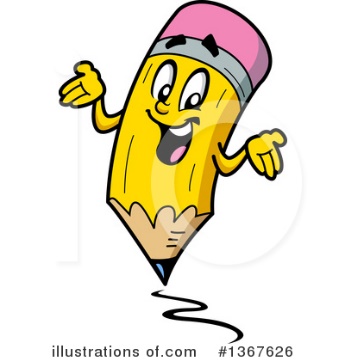 PIDStoljeće i tisućljeće Pročitaj tekst u udžbeniku ( str. 58. i 59. ).Riješi zadatke u radnoj bilježnici ( str. 58. i 59. ).U privitku nalazi se listić kojeg možeš isprintati i zalijepiti u bilježnicu. Ako nemaš printer kod kuće, nema veze. Tekst ne trebaš prepisivati u bilježnicu iz prirode i društva! Neka ti ovaj tekst s listića uz udžbenik pomogne u rješavanju zadataka iz radne bilježnice.SR:Dan očevaDanas obilježavamo Dan očeva.U privitku nalazi se listić. Ako kod kuće imaš printer, isprintaj ga. Ako nemaš, nacrtaj sličan u bilježnicu. Listić ispuni podatcima o svom ocu. Ukrasi bojama i pokaži tati kao poklon za Dan očeva. LK: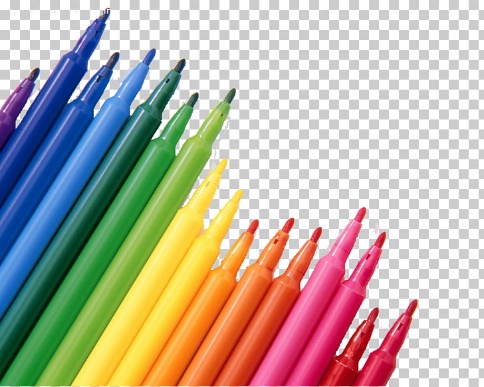 Uzmi bijeli papir. Osmisli i nacrtaj strip s temom Tvoj i tatin dan.Koristi flomastere.Svoj strip pokloni tati.I nemoj zaboraviti tati čestitati Dan očeva!